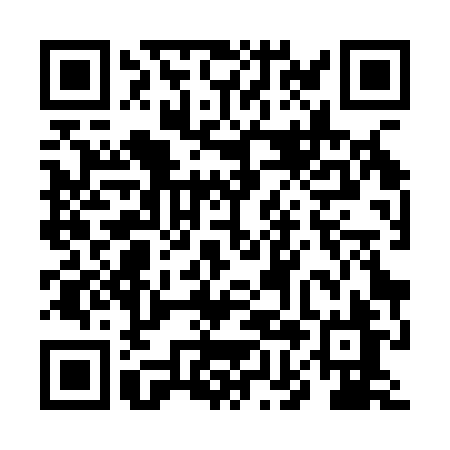 Ramadan times for Setki, PolandMon 11 Mar 2024 - Wed 10 Apr 2024High Latitude Method: Angle Based RulePrayer Calculation Method: Muslim World LeagueAsar Calculation Method: HanafiPrayer times provided by https://www.salahtimes.comDateDayFajrSuhurSunriseDhuhrAsrIftarMaghribIsha11Mon4:004:005:5311:403:335:295:297:1412Tue3:583:585:5111:403:345:305:307:1613Wed3:553:555:4811:403:365:325:327:1814Thu3:533:535:4611:393:375:345:347:2015Fri3:503:505:4411:393:385:355:357:2216Sat3:483:485:4111:393:405:375:377:2417Sun3:453:455:3911:393:415:395:397:2618Mon3:433:435:3711:383:435:415:417:2819Tue3:403:405:3511:383:445:425:427:3020Wed3:383:385:3211:383:455:445:447:3221Thu3:353:355:3011:373:475:465:467:3422Fri3:323:325:2811:373:485:485:487:3623Sat3:303:305:2511:373:495:495:497:3824Sun3:273:275:2311:363:515:515:517:4025Mon3:243:245:2111:363:525:535:537:4226Tue3:223:225:1811:363:535:545:547:4427Wed3:193:195:1611:363:555:565:567:4628Thu3:163:165:1411:353:565:585:587:4829Fri3:133:135:1111:353:575:595:597:5030Sat3:103:105:0911:353:586:016:017:5331Sun4:084:086:0712:345:007:037:038:551Mon4:054:056:0512:345:017:057:058:572Tue4:024:026:0212:345:027:067:068:593Wed3:593:596:0012:335:037:087:089:014Thu3:563:565:5812:335:057:107:109:045Fri3:533:535:5512:335:067:117:119:066Sat3:503:505:5312:335:077:137:139:087Sun3:473:475:5112:325:087:157:159:118Mon3:443:445:4912:325:097:167:169:139Tue3:413:415:4612:325:117:187:189:1510Wed3:383:385:4412:325:127:207:209:18